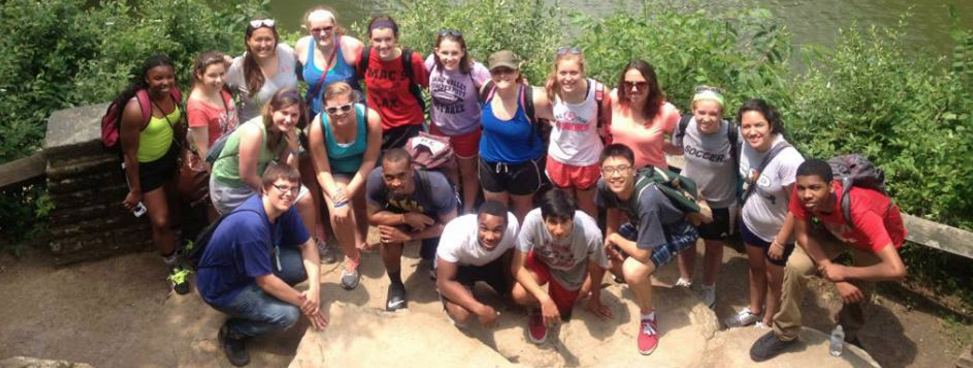 Illinois Press Association/Eastern Illinois UniversityHigh School Journalism Camp ApplicationABOUT THE PROGRAM: The IPF/EIU High School Journalism Camp is a 7-day residential program that provides students an intimate look at journalism as a career. The goal is to educate students about the journalism profession, including approaches by modern, digital newsrooms. The camp introduces students to the complete process of publishing news: gathering and validating information, substantiating and using multiple sources, writing news, editing, designing, and production. In addition, students are exposed to the concepts of news literacy and how to differentiate and establish fact from fiction in today's sometimes frenetic, rush-to-report news environment. This year’s workshop takes place June 26-July 2, 2022. Graduating seniors are eligible to participate.NAME _____________________________________________________________________________  AGE  ____________STREET  ____________________________________________   CITY ____________________________ ZIP ___________HOME PHONE ________________________________    CELL PHONE __________________________________________EMAIL ___________________________________________    PARENTS’ NAMES _________________________________ SCHOOL _____________________________________________________    GRADE IN FALL 2022 ___________________GPA IS _________ ON  _______ SCALE                    		WORKED ON HS media (circle one)   Yes     No    ETHNICITY (circle one)          African-American       Hispanic        Asian-American       Caucasian        Other SEND THIS FORM TO Betsy Jewell, c/o EIU Journalism Dept., 600 Lincoln Ave., Charleston, IL 61920 or email to cejewell@eiu.edu. Deadline is June 8, 2022. Don’t forget to also submit a personal essay (reasons for wanting to attend this camp and future goals) with this application. Recommendation letters can be sent afterward – so long as they are received by the deadline above. 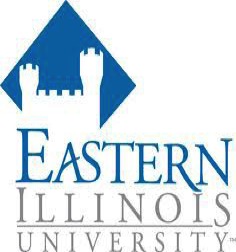 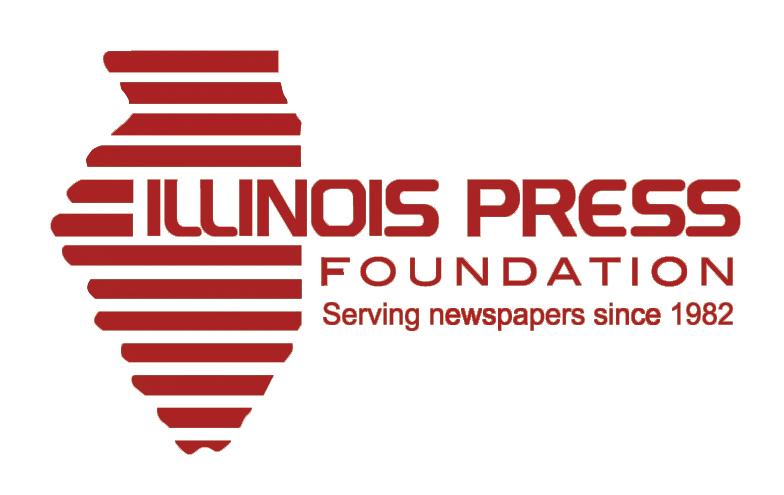 